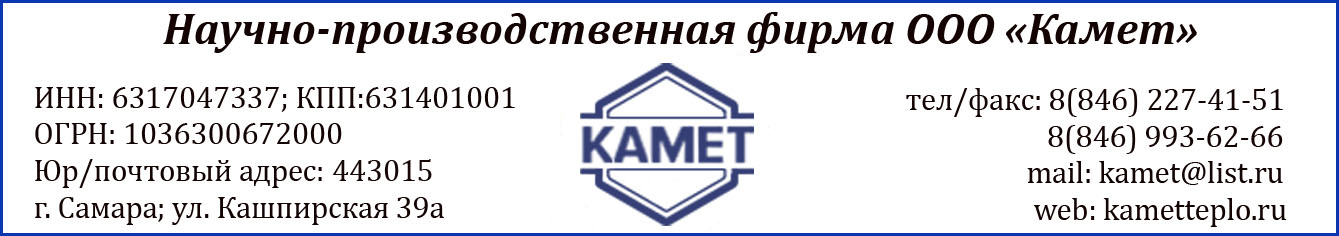 КАРТА  ПАРТНЕРАПолное наименование организацииОбщество с ограниченной ответственностью ООО «КАМЕТ»Сокращенное наименование организацииООО «КАМЕТ»Юридический адрес443015, Самарская область, г. Самара, ул. Кашпирская д. 39аПочтовый адрес(для корреспонденции)443015, Самарская область, г. Самара, ул. Кашпирская д. 39аПромбаза, склад(Адрес отгрузки продукции)443015, Самарская область, г. Самара, ул. Кашпирская д. 39аСайт http://www.kametteplo.ruE-mailkamet@list.ruБанковские реквизитыБанковские реквизитыИНН6317047337КПП631401001ОГРН1036300672000ОКАТО36401378000ОКТМО36701320000ОКПО15348306ОКВЭД28.21 ОКВЭДВид деятельности основной: 28.21 Производство печей, термокамер и печных горелокОКВЭДВиды деятельности дополнительные: 25.12,25.21,33.12,45.20, 46.69.9, 46.90, 47.78.9, 52.21.24, 71,20.4, 71.20.5, 72.19, 73.20.1. БанкПоволжский филиал ПАО АКБ «Связь-Банк» г. ТольяттиБИК043678726Расчетный счет40702-810-0-00000003941Корреспондентский счет30101-810-8-22023678726Ответственные лицаОтветственные лицаДиректорНуяндин Владимир ДмитриевичПолномочия  директора  Действующий на  основании УставаГлавный бухгалтерНуяндин Владимир ДмитриевичТелефоны/факс Приемная директора +7(846) 993-62-66Телефоны/факс Производство, отдел продаж +7(846) 227-41-51Телефоны/факс Бухгалтерия +7(846) 993-62-66Ответственное лицо по заключению договоров и его контакты Григорьев Сергей  ВладимировичОтветственное лицо по заключению договоров и его контакты Тел. +7 (846) 227-41-51, сот. +7-902-371-36-19Ответственное лицо по заключению договоров и его контакты e-mail: 2274151@bk.ru Система налогообложенияСистема налогообложенияСистема налогообложенияООО «КАМЕТ» применяет УСНО (упрощенная система налогообложения) на основании Уведомления № 385 от 28 октября 2003 г. НДС не выделяется, счет-фактура не выставляется.